Kendriya Vidyalaya No.1, Hubballi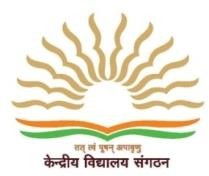 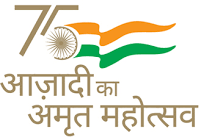 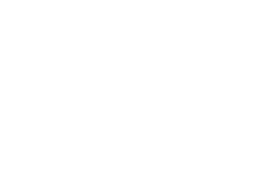 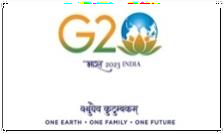 Admission Notice: 2023-24Online Registration for Admission to Class-I in Kendriya Vidyalayas for the Academic Year  2023-24 will commence at 10:00 am on 27.03.2023 and will close at 07:00 pm on 17.04.2023. The Admission details are available on website https://kvsonlineadmission.kvs.gov.in and Android MobileApp.Minimum age for admission in class-I will be 6 years. Reckoning of age for all Classes shall be as on 31.03.2023.  Reservation of seats will be as per KVS Admission Guidelines 2023-24 available on the Website (https://kvsangathan.nic.in)The official Android Mobile App for KVS Online Admission for Class-I for the Academic Year 2023-24 and instructions for downloading and installing	the	App	will	be	available	at https://kvsonlineadmission.kvs.gov.in/apps/. The app will be available at the above URL and also at Google Play Store. Parents are requested to go through the instructions for using the portal and mobile app carefully before using them.There is no clear vacancy for admission to Class II and above in KV No.1, Hubballi except for Class 11.Admission will not be granted, if wrong and misleading information in the application form is found at the time of scrutiny by the KV.Contact Principal/Admission In-charge only when called in the given time slot.*****